JOB DEMANDS CHECKLIST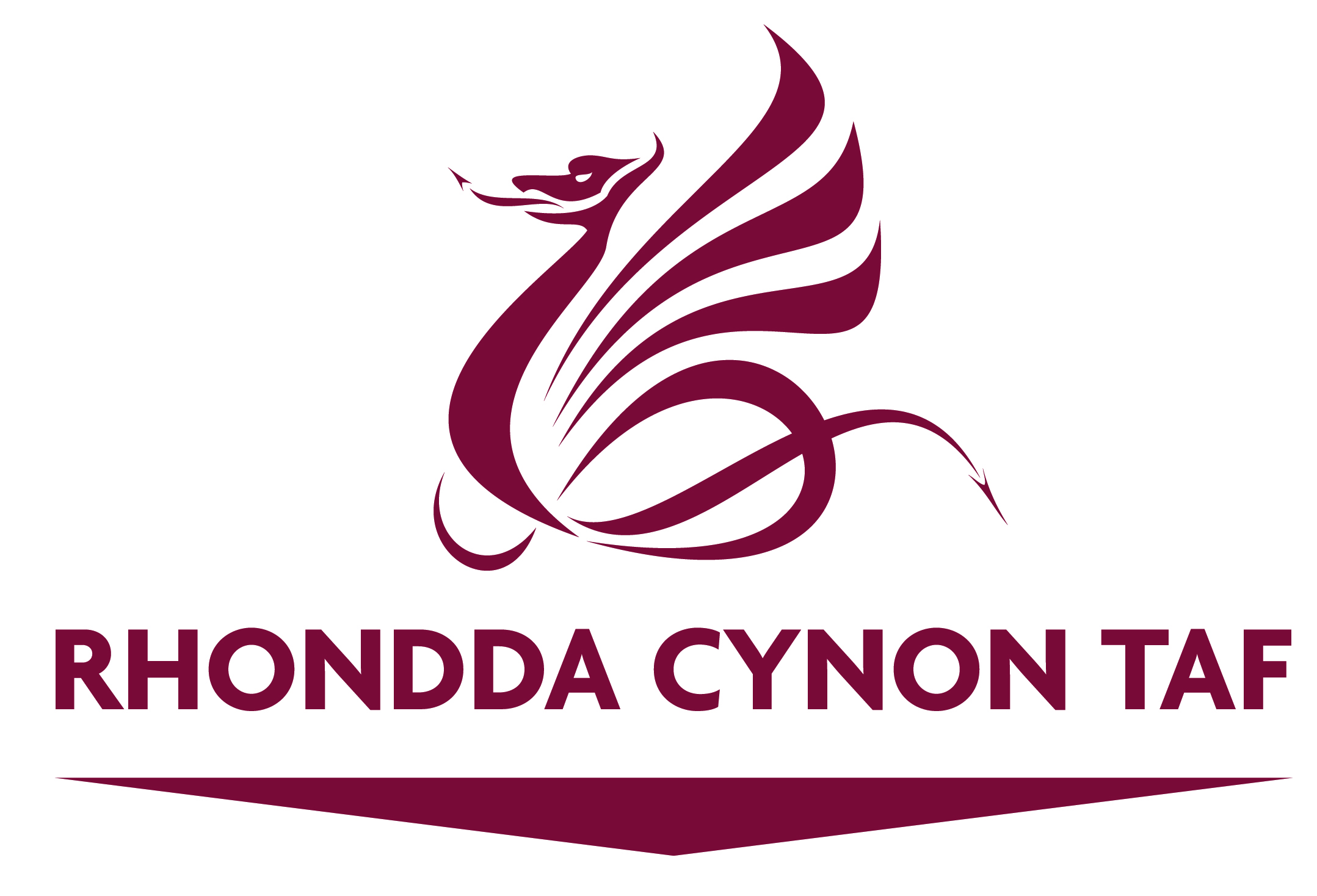 DEPARTMENT: ….……………………………………………………………………..SECTION: ………………………………………………………………………………POSITION: …………………………………………………..………………………….Frequency Definitions:Occasionally	- Activity exists up to 1/3 of the time when performing the task.Frequent:	- Activity exists between 1/3 and 2/3 of the time when performing the task.Constant	- Activity exists more than 2/3 of the time when performing the task.Repetitive 	- Activity involves repetitive movements.N/A 		- Not applicable – does not apply.FREQUENCYFREQUENCYFREQUENCYFREQUENCYFREQUENCYDEMANDSDESCRIPTIONOFCRN/APhysical Demands of Job TasksPhysical Demands of Job TasksPhysical Demands of Job TasksPhysical Demands of Job TasksPhysical Demands of Job TasksPhysical Demands of Job TasksPhysical Demands of Job TasksKneeling/SquattingTasks involve flexion/bending at the knees and ankle, possibly at the waist to work at low levels.Leg/Foot movementTasks involve use of the leg and/or foot to operate machinery.Hand / Arm movementTasks involve use of hands/arms – e.g., stacking, mopping, sweeping, sorting, inspecting, personal care.Bending/TwistingTasks involve forward or backward bending or twisting at the waist.StandingTasks involve standing in an upright position without moving about.DrivingTasks involve operating any motor powered vehicle. Type of vehicle, please specify? ………………………………………………SittingTasks involve remaining in a seated position during task performance.ReachingTasks involve reaching overhead with arms raised above shoulder height or forward reaching with arms extended.Walking Tasks involve walking on even surfacesWalking Tasks involve walking on uneven surfacesWalking Tasks involve walking up steep slopesWalking Tasks involving walking around moving trafficWalking Tasks involve walking down steep slopesWalking Tasks involve walking whilst pushing/pulling objectsClimbingTasks involve climbing up or down stairs, ladders, scaffolding, platforms, trees, vehicles, bankings etc.Working at HeightsTasks involve making use of ladders, foot stools, scaffolding, etc anything where the person stands on an object other than the ground.Lifting/Carrying/Throwing (*delete)Tasks involve raising/lowering or moving objects from one level/position to another, usually holding an object within the hands/arms.Lifting/Carrying/Throwing (*delete)1. Light lifting/carrying/throwing (0-9kg)Lifting/Carrying/Throwing (*delete)2. Moderate lifting/carrying/throwing (10-15kg)Lifting/Carrying/Throwing (*delete)3. Heavy lifting/carrying/throwing (16kg and above)Pushing/PullingTasks involve pushing/pulling objectives away from or towards the body. May also include striking or jerking.GraspingTasks involve gripping, holding, clasping with fingers or hands.Manual DexterityTasks involve fine finger movements – i.e., keyboard operations, writing, issuing medication.VibrationTasks involving using vibratory equipment i.e., strimmers industrial buffers, cranes etcSensory Demands of Job TasksSensory Demands of Job TasksSensory Demands of Job TasksSensory Demands of Job TasksSensory Demands of Job TasksSensory Demands of Job TasksSensory Demands of Job TasksSightTasks involve use of eyes (sight) as an integral part of task performance – i.e., looking at screen/keyboard in computer operations, working in dark environment, interpreting maps, plans, following medication records/ care plans.HearingTasks involve working in a noisy area – e.g., workshop and/or operation of noisy machinery/equipment or to hear noise of oncoming vehicles.SmellTasks involve the use of the smell as an integral part of the task performance – e.g., working with chemicals.TasteTasks involve use of taste as an integral part of task performance.TouchTasks involve use of touch as an integral part of task performance.Psychological DemandsPsychological DemandsPsychological DemandsPsychological DemandsPsychological DemandsPsychological DemandsPsychological DemandsTasks involve interacting with distressed people.Night workingTasks involving being responsible for a group of children or vulnerable adultsTasks involving lone working where 999 services may not be called by a colleague, client or member of the publicTasks involve interacting with people with mental illness/disability.Tasks involving witnessing disturbing or distressing circumstancesWorking EnvironmentWorking EnvironmentWorking EnvironmentWorking EnvironmentWorking EnvironmentWorking EnvironmentWorking EnvironmentDustTasks involve working with dust – e.g., sawdust, road dust etc.GasesTasks involve working with gases.FumesTasks involve working with fumes – i.e., which may cause problems to health if inhaled.Liquids/PowderTasks involve working with liquids/powders which may cause skin irritations if contact is made with skin – dermatitis.Hazardous SubstancesTasks involve handling hazardous substances including storage and/or transporting.LightingTasks involve working in lighting that is considered inadequate in relation to task performance – e.g., glare, not enough natural light.SunlightExposure to sunlight.Extreme TemperatureTasks involve working in temperature extremes – e.g., working in a cool room, working outdoors, boiler room, welding etc.ElectricityTasks involving working on or nearby live electrical installations, machinery or equipment. Confined SpacesTasks involve working in confined spaces.Biological HazardsBiological HazardsBiological HazardsBiological HazardsBiological HazardsBiological HazardsBiological HazardsBiological ProductsTasks involve working with blood/blood products/body fluids.Additional Comments:Completed by: _________________________________________________Signature: _____________________________________________________Date: _________________________________________________________